Программа кружка НОУ «Поиск»МОУ СОШ 373 г Ульяновска.Руководитель Борщ Елена Александровна(из опыта работы)                                                 Пояснительная запискаОпыт творческой деятельности - один из компонентов содержания образования. Необходимость приобретения такого опыта в первую очередь связана с запросами личности. Каждый ученик, как правило, стремится раскрыть свой потенциал, данный ему природой. Но самореализоваться в современном обществе можно, умея эффективно решать проблемы, совершенствовать и применять приобретенные знания, грамотно работать с информацией, т.е. иметь определенный опыт творческой деятельности.Первым шагом познания мира всегда был вопрос, поскольку вопросы говорят о любопытстве, любознательности. Если смотреть на окружающие нас вещи с любопытством, с желанием узнать о них больше, то возникают вопросы обо всем. Вселенная, природа, народы и их культура, история, искусство, наука и техника – все вызывает множество вопросов «почему?»Кружок «Поиск»  является дополнительной  частью образовательной системы учащихся. Программа кружка «Поиск» составлена для учащихся 9-11 классов, хотя не отвергает работы с одаренными детьми 5-8 классов. Кружок имеет естественно-научную направленность, уделяя в исследовательских работах большее внимание краеведческому материалу.Отвечая естественным для данного возраста интересам детей, учитывая их любознательность и эмоциональную отзывчивость, программа обозначает перспективу жизни, дарящую радость познания, счастье открытий. В целом кружок «Поиск» позволит более раскрыть воспитательный и развивающий потенциал  знаний учащихся, создаст благоприятные условия для поступления учащихся в ВУЗы.Цель организации научно-исследовательской работы учащихся — воспитание образованной, гармонически развитой, творческой личности; выявление и поддержка одаренных учащихся.  Задачи: -создание условий для развития интеллектуальной активности учащихся через формирование навыков исследовательской деятельности;-диагностика одаренности детей и подростков; -развитие самостоятельности при работе со специальной и научной                                              литературой при выполнении наблюдений и опытов;  -развитие абстрактного мышления, необходимого учащемуся;  -развитие способности формировать свое мнение и умение его отстаивать;  -развитие умения общаться с аудиторией, выступая на конференциях, в кружках;  -развитие   коммуникативной  компетентности, умения  презентовать работу;   -изучение  приемов  и методов  работы с ИКТ. -формирование  чувства ответственности за порученное дело;  -воспитание  уверенности в себе, сознание значимости выполненной работы;  -обучение  использованию различных методов организации  деятельности; -содействие эффективности профориентации к профотбору выпускников школы;  -воспитание активной гражданской позиции, высоких нравственных качеств и духовной культуры. Программа охватывает различные области  знаний, предоставляет большие возможности, сохраняет свое значение воспитательная направленность проводимых занятий, связанная с развитием у детей основ любознательности. В рамках программы кружка создаются условия для самореализации и саморазвития каждого ребенка на основе его возможностей как в учебной, так и во вне учебной деятельности, что позволяет удовлетворить образовательные и культурные потребности воспитанников, предоставив им право на творческое самоопределение.Особенно актуально в условиях школы является деятельность кружка, так как учебная нагрузка некоторых предметов 1-2  часа в неделю  недостаточна для того, чтобы удовлетворить потребность ребенка в самореализации. Поэтому кружок организован по принципу добровольности, не регламентированной необходимостью выставления оценок. Всего в год 68 часов отводится на занятия  кружка, 2 часа в неделю, во внеурочное время.Формы работы: наблюдения в природе, постановка опытов, работа с разными компьютерными программами, с литературой и СМИ, игры ,викторины, КВНы, олимпиады, конкурсы(рисунков,  мультимедиапрезентаций, творческих и исследовательских работ и тд.)Результативность:-владение понятийным аппаратом дисциплин учебного  цикла;-отражение в работе методологии научного поиска; -навыки работы в группах, презентационные навыки; -навыки планирования деятельности. Механизм деятельности учащихся в области исследовательской работы:Модификационный – модернизация того, что имеет аналог (прототип). Комбинаторный – новое конструктивное соединение элементов ранее известного знания. Радикальный – принципиально новые (новаторские) подходы, не имеющие аналогов. Знания и умения, формируемые у учащихсяУчащиеся должны знать:-методы исследования;-как ставить цели и задачи;-правила оформления научной работы;-обьект и предмет исследования;-характеристику исследуемых явлений;-методику проведения исследований;-методику обработки данных;-формы творческих работ учащихся;-правила работы с компьютером;-программы: Microsoft PowerPoint, Microsoft Excel ,Windows Move Maker и другие программы для создания мультимедийных  продуктов.Учащиеся должны уметь:-проводить социологические исследования и обрабатывать результаты;-работать с дополнительной литературой и делать ее анализ;-на основе статистических данных делать диаграммы, графики, таблицы;-использовать разные методы  исследований; -делать  выводы по научно- исследовательским работам, проектам;-правильно оформлять научно-исследовательскую работу, проект;-кратко излагать суть работы, проекта при их защите;-уметь работать на компьютере, выходить в Интернет-использовать мультимедийные презентации для докладов;-делать Интернет-проекты.Школьные секции.В рамках этих секций проходит работа членов общества по выполнению научно-исследовательских проектов.Секции определяют тематику проектов, сроки их выполнения, создают бригады по их выполнению, выделяют необходимое оборудование, заслушивают отчеты исполнителей проектов и их доклады, направляют доклады на школьную конференцию; принимают школьников кандидатами в члены общества и представляют кандидатуры общешкольному собранию членов общества для их утверждения. Руководит работой секции совет секции, в которой входят: руководитель секции - школьник, избираемый на заседание секции, куратор секции - учитель, назначаемый школьным советом, и членами совета секций, избираемыми на заседании секции.Функции руководителей секций:Научное консультирование: 
-  по выбору проблемы исследования;
-  по определению содержания работы (гипотезы); 
-  по выбору методов поиска решения проблемы; 
-  в области накопления и способов отработки результатов поиска; 
-  в плане подготовки материалов для рефератов, докладов, тезисов. Работа  кружка  осуществляется в нескольких направлениях:  Первое направление – индивидуальная работа, предусматривающая деятельность в 2-х аспектах: -отдельные задания (подготовка разовых докладов, сообщений, подборка списка литературы, оказание помощи младшим школьникам при подготовке докладов, изготовлении наглядных пособий, помощь в компьютерном оформлении работы и др.); -работа с учащимися по отдельной программе (помощь в разработке тем научных исследований, оказание консультационной помощи и др.). Второе направление – групповая форма (включает в себя работу над совместными исследовательскими проектами, где необходимо использовать информацию из разных предметных областей, знание компьютерных технологий). Третье направление – массовые формы (встречи с интересными людьми, деятелями науки и культуры, подготовка и проведение школьных  предметных недель, олимпиад, интеллектуальных марафонов, участие в конференциях, экспедициях и т.п.).                              Содержание и формы работыМетодическое обеспечение программыМетодические виды продукции:1 сценарии заседаний НОУ:-  Заседание НОУ  « ПОИСК» «Лента успехов деятельности  НОУ за 2007-2008 уч.год»- Сценарий  внеклассного мероприятия  «Открытое заседание НОУ  «Все предметы для исследования хороши - выбирай на вкус».- Сценарий заседания НОУ «Марафон идей по подготовке к конкурсам»-Сценарий  школьного фестиваля   «Созвездие талантов».2. Сценарии мероприятий прилагаютсяРекомендации по проведению экспериментов и опытов- Методика сбора и обработки материала для оценки качества среды (по берёзе повислой - Betula pendula Roth.) Данная методика является адаптацией и авторской интерпретацией метода впервые предложенного научным коллективом под руководством д.б.н., члена корреспондента РАН, директора Центра экологической политики России В.М. Захарова. Калуга. 2000- О методах биоиндикации загрязнений наземных систем Т.В.Коростелёва, кандидат педагогических наук, доцент, Елецкий государственный университет имени И.А.Бунина-Определение свойств  воды. Школьный экологический мониторинг. Учебно-методическое пособие / Под ред. Т.Я. Ашихминой. – М.: АГАР, 2000.Определение диоксида углерода Определение монокарбонатного иона Определение гидрокарбонатных ионов Определение жесткости Определение нормальности трилона Б Определение кальция Определение магния Определение хлоридов Определение нормальности раствора ртути Перманганатная окисляемость Определение кремния Определение железа Определение нитратного азота Определение соединений фосфора -Полевые исследования со школьниками- необходимое условие экологического типа сознания. (Инструкция по проведению лихеноиндикации. Инструкция по проведению фитоиндикации загрязнения водоема) В.П. Голов,А.П. Новиков,И.В. Хомутова. Московский государственный областной университет.Методики по исследовательской работе- Н.М. Арцеев Учебно-исследовательская работа учащихся. (методические рекомендации для учащихся и педагогов) .Научно-практический журнал «ЗАВУЧ»2005-Шеленкова Н.Ю.Организация исследовательской деятельности в школьном научном обществе. Научно-практический журнал «ЗАВУЧ»2005-Табарданова Т.Б. О некоторых проблемах развития детской одарённости в условиях профилизации общеобразовательной школы. Инновационный вестник НИЛ РИП.У.,2000Мутик М.А. Организация опытной и исследовательской работы учащихся. Биология.40/2002Фоминых НМ,Чистякова ТВ Ученическая опытно-экспериментальная и научно-исследовательская деятельность. Инновационный вестник НИЛ РИП.У.,2002                                                  Литература.Абрахина И.Б., Осипова В.Б.,  Царёв Г.Н.Позвоночные животные   Ульяновской области.Ульяновск, Симбирская книга,1993. Баранова А.А., Лобина Н.В. Географическое краеведение, Ульяновск,2008 Благовещенский В.В. Раков Н.С., Шустов В.С. Редкие и исчезающие растения Ульяновской области. – Саратов: Приволжское издательство, 1989. – 95 с.Борзенко В. И., Обухов А. С. Насильно мил не будешь. Подходы к проблеме мотивации в школе и учебно-исследовательской деятельности // Развитие исследовательской деятельности учащихся: Методический сборник. М.: Народное образование, 2001.  Волкова П.И. Познай край родной. Занимательное путешествие по Ульяновской области. – Ульяновск: УИПКПРО, 1996. Волкова П.И. Родная земля-край Симбирский. Рабочая тетрадь по географии Ульяновской области. Ульяновск, ИПК ПРО 1998Демин И. С. Применение информационных технологий в учебно-исследовательской деятельности // Развитие исследовательской деятельности учащихся: Методический сборник. М.: Народное образование, 2001. С. 144-150. Загвязинский В.И., Поташник М.М. Как учителю подготовить и провести эксперимент. – М.: Педагогическое сообщество России, 2004Зимняя И.А. Компетентностный подход. Каково его место в системе современных подходов к проблемам образования? (теоретико-методологический аспект) / И. А. Зимняя // Высш. образование сегодня: реформы, нововведения, опыт: журнал. - 2006. Иванов И.М Практикум по физиологии растений. Сб.. Москва, 2001. – 121 с.Калинов П.Д. Туристический альманах Ульяновской области. – М, 2005. – 211-215 с.Коротина Н.М. Полевые экскурсии с учащимися и их экологическое значение // Краеведение в школе: В помощь учителю, работающему по региональному учебному плану / Под общей ред. Т.Б.Табардановой. - Ульяновск: ИПК ПРО, 1998. - 92 с.Крылова Э.П. Топонимы - \"язык земли\" // Краеведение в школе: В помощь учителю, работающему по региональному учебному плану / Под общей ред. Т.Б.Табардановой. - Ульяновск: ИПК ПРО, 1998. - 92 с.Лебедев О.Е. Компетентностный подход в образовании / О.Е. Лебедев // Школьные технологии. - 2004. Леонтович А. В. Исследовательская деятельность как способ формирования мировоззрения. // Народное образование, № 10, 1999. Масленников А.В. О распространении и экологии Paeonia tenuifolia L на центральной части Приволжской возвышенности. Флора центральной России. – М., 1995. С.93-94.Неронов В.В. Полевая практика по геоботанике в средней полосе Европейской России. Москва, 2002. – 139 с.Новикова Т. Б.Проектные технологии на уроках и во внеурочной деятельности. //Народное образование, № 7, 2000, с 151-157 Пахомова Н. Ю. Учебные проекты: методология поиска. // Учитель, № 1, 2000Пименова Р.А. Ульяновская область: Экономико-географическая характеристика. - М.: Мысль, 2004. – 228 с.Прохорова С.Ю., Борисова А.Н. Методика проведения диагностики экологической воспитанности младшего школьника. – Ульяновск: УИПКПРО, 2004. Пчелкин, Ю.А., Раков Н.С. Редкие, красивоцветущие растения флоры Ульяновской области. – Ульяновск, 1974. – 30 с.Серякова С.Б. Компетентностный подход как направление модернизации российского образования / С.Б. Серякова // Пед. образование и наука : науч.-метод. журн. - 2004.Хуторской А.В. Ключевые компетенции и образовательные стандарты // Интернет-журнал "Эйдос". - 2002. - 23 апреля. http://www.eidos.ru/journal/2002/0423.htm. - В надзаг: Центр дистанционного образования "Эйдос", e-mail: list@eidos.ru.Новые педагогические и информационные технологии в системе образования. Учеб. пособие для студ. пед. вузов и системы повыш. квалиф. пед. кадров/ Полат Е. С. и др.Под ред Е. С. Полат. — М.,: Издательский центр «Академия», 1999, — 224 с. Особо охраняемые природные территории Ульяновской области. Сб. Под ред. В.В.Благовещенского. – Ульяновск: «Дом печати», 1997. – 182 с.Развитие исследовательской деятельности учащихся. Методический сборник. — М.: Народное образование, 2001. — 272 с. Школьный экологический мониторинг. Учебно-методическое пособие / Под ред. Т.Я. Ашихминой. – М.: АГАР, 2000.Интернет-ресурсы по проблемам проектной и исследовательской деятельностиhttp://schools.keldysh.ru/labmro  — Методический сайт лаборатории методики и информационной поддержки развития образования МИОО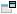 www.researcher.ru  — Портал исследовательской деятельности учащихся при участии: Дома научно-технического творчества молодежи МГДД(Ю)Т, Лицея 1553 «Лицея на Донской», Представительства корпорации Intel в России, «Физтех-центра» Московского физико-технического института. Публикуются тексты по методологии и методике исследовательской деятельности учащихся ученых и педагогов из Москвы и других городов России, исследовательские работы школьников, организованы сетевые проекты, даются ссылки на другие интернет-ресурсы. До 250 посещений в день.www.1553.ru  — сайт Лицея № 1553 «Лицей на Донской», публикуются материалы Городской экспериментальной площадки «Разработки модели организации Образовательного процесса на основе учебно-исследовательской деятельности учащихся». До 50 посещений в день.www.vernadsky.dnttm.ru  — сайт Всероссийского Конкурса юношеских исследовательских работ им. В. И. Вернадского. Русская и английская версии. Публикуются нормативные документы по конкурсу, рекомендации по участию в нем, детские исследовательские работы. Организована система on-line регистрации рецензентов, каждый посетитель сайта может написать отзыв или рецензию на выбранную работу. До 300 посещений в день во время чтений им. В. И. Вернадского.www.issl.dnttm.ru  — сайт журнала «Исследовательская работа школьника». Публикуются основные материалы проекта, избранные тексты, информация по подписке. 40 посещений в день.www.konkurs.dnttm.ru  — обзор исследовательских и научно-практических юношеских конференций, семинаров конкурсов и пр. Организовано on-line размещение нормативных документов по конкурсам от всех желающих. До 50 посещений в день.www.subscribe.dnttm.ru  — рассылка новостей и информации по разнообразным проблемам и мероприятиям рамках работы системы исследовательской деятельности учащихся (в разработке).Виды деятельности                Умения и навыкиИзучение литературы по исследовательской проблеме. Усвоение научной информации.•  Библиографирование литературы по теме исследования. 
•  Реферирование литературы по изучаемому вопросу. 
•  Умение цитировать, ссылаться на авторов изучаемых литературных источников. 
•  Использование технических средств  для переработки информации.2. Планирование и проведение 
исследования•  Определение, формулирование целей, задач исследования. 
•  Формулирование гипотезы исследования. 
•  Выбор оптимального варианта структуры исследования. 
•  Действие по аналогии и предвидение отклонений от намеченного варианта. 
•  Оценка практической эффективности исследования. 
•  Сравнение результатов исследования с результатами, подобных исследований. 
•  Проверка результатов, исправление ошибок. 
•  Подготовка материального оснащения эксперимента.3. Оформление и защита результатов исследования.•  Обоснование выводов. 
•  Составление отчета о проделанной работе. 
•  Использование символики, графических средств при оформлении отчета. 
•  Подготовка доклада, написание статьи. 
•  Защита перед аудиторией своих выводов.